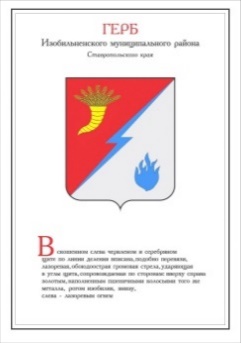 ЗАКЛЮЧЕНИЕпо результатам экспертно-аналитического мероприятия«Проверка достоверности, полноты и соответствия нормативным требованиям составления и представления годовой бюджетной отчетности за 2021 год главного администратора бюджетных средств – Солнечнодольского территориального управления администрации Изобильненского городского округа Ставропольского края».1. Основание для проведения внешней проверки: на основании статьи 157, 264.4 Бюджетного кодекса Российской Федерации, Федерального закона от 07.02.2011 № 6-ФЗ «Об общих принципах организации и деятельности контрольно-счетных органов субъектов Российской Федерации и муниципальных образований», пункта 2.2. Плана работы Контрольно-счетного органа Изобильненского городского округа Ставропольского края на 2022 год.2. Цель внешней проверки: контроль своевременности, достоверности, полноты и соответствия нормативным требованиям составления и представления бюджетной отчетности главного администратора бюджетных средств.3. Предмет внешней проверки: годовая бюджетная отчетность Солнечнодольского территориального управления администрации Изобильненского городского округа Ставропольского края за 2021 год.4. Объект внешней проверки: Солнечнодольское территориальное управление администрации Изобильненского городского округа Ставропольского края (далее – Солнечнодольское ТУ, ИГО СК).5. Проверяемый период деятельности: 2021 год.6. Срок проведения мероприятия: март 2022 года.7. Результаты внешней проверки:7.1. Общие положения.В соответствии с заключенным соглашением «О передаче функций по ведению бюджетного (бухгалтерского) учета и составления отчетности органа исполнительной власти Изобильненского городского округа Ставропольского края» от 22.02.2018 б/№ бухгалтерский учет Солнечнодольского ТУ осуществляет МКУ ИГО СК «Централизованная бухгалтерия» (далее – МКУ ЦБ). Лицевые счета Солнечнодольского ТУ открыты в УФК по Ставропольскому краю. 	Предоставленная годовая бюджетная отчетность составлена Солнечнодольским ТУ в соответствии с пунктами 2 и 3 Инструкции о порядке составления и представления годовой, квартальной и месячной отчетности об исполнении бюджетов бюджетной системы Российской Федерации, утвержденной Приказом Министерства финансов Российской Федерации от 23.12.2010 № 191н (далее – Инструкция № 191н).В соответствии с пунктом 4 Инструкции № 191н, документы представлены в сброшюрованном виде с сопроводительным письмом от 01.03.2021 № 158.Годовая бюджетная отчетность предоставлена к проверке в срок, предусмотренный пунктом 24.1 раздела 24 Положения о бюджетном процессе в Изобильненском городском округе Ставропольского края, утвержденного решением Думы ИГО СК от 27.10.2017 № 34 (в редакции от 17.12.2021).При проверке степени полноты, состава и содержания бюджетной отчетности выявлено следующее.В нарушение статьи 14 Федерального закона от 06.12.2011 № 402-ФЗ «О бухгалтерском учете» (далее – Закон № 402-ФЗ), подпункта 11.1 пункта 11 Инструкции № 191н, пункта 173.1 Инструкции № 191н в составе Пояснительной записки (форма 0503160) не составлена форма 0503190 «Сведения о вложении в объекты недвижимого имущества, объекты незавершенного строительства».	В соответствии с пунктом 8 Инструкции № 191н  таблицы: № 1 «Сведения о направлениях деятельности», № 4 «Сведения об основных положениях учетной политики», № 6 «Сведения о проведении инвентаризаций», формы: 0503172 «Сведения о муниципальном долге, предоставленных бюджетных кредитах», 0503173 «Сведения об изменении валюты баланса», 0503174 «Сведения о доходах бюджета от перечисления части прибыли (дивидендов) государственных (муниципальных) унитарных предприятий, иных организаций с государственным участием в капитале», 0503178 «Сведения об остатках денежных средств на счетах получателя бюджетных средств»), 0503184 «Справка о суммах консолидируемых поступлений, подлежащих зачислению на счет бюджета»,0503296 «Сведения об исполнении судебных решений по денежным обязательствам бюджета» не составлены, так как не имеют числового значения, что отражено в Пояснительной записке (форма 0503160).7.2. Анализ организации осуществления деятельности субъекта бюджетной отчетности.Солнечнодольское ТУ является территориальным органом администрации ИГО СК и осуществляет отдельные ее полномочия в поселке Солнечнодольске Изобильненского района Ставропольского края.Основными направлениями деятельности Солнечнодольского ТУ являются: реализация задач по решению вопросов местного значения, выполнение полномочий главного распорядителя и получателя средств бюджета, исполнение местного бюджета, проведение  мероприятий по благоустройству территории поселения, обеспечение жителей поселения культурно-массовыми мероприятиями, развитие физической культуры и спорта, содействие местным молодежным и детским организациям, решение социальных вопросов.Согласно данным, отраженным в Пояснительной записке (ф. 0503160) и приложениям к ней, установлено:	- бюджетный учет в Солнечнодольском ТУ осуществляется в соответствии с Законом № 402-ФЗ, Инструкцией №191н, Приказом Министерства финансов Российской Федерации от 01.12.2010 № 157н «Об утверждении Единого плана счетов бухгалтерского учета для органов государственной власти (государственных органов), органов местного самоуправления, органов управления государственными внебюджетными фондами, государственных академий наук, государственных (муниципальных) учреждений и Инструкции по его применению», Приказом Министерства финансов Российской Федерации от 06.12.2010 № 162н «Об утверждении плана счетов бюджетного учета и Инструкции по его применению» и учетной политикой учреждения;- основным нормативным актом, регламентирующий деятельность Солнечнодольского ТУ, является Положение о Солнечнодольском территориальном управлении администрации Изобильненского городского округа Ставропольского края, утвержденное решением Думы ИГО СК от 17.11.2017 № 53;- Солнечнодольское ТУ имеет два подведомственных учреждения – муниципальное казенное учреждение культуры «Центр культуры и досуга» поселка Солнечнодольска ИГО СК (далее - МБУК «ЦК и Д» п. Солнечнодольска ИГО СК) и муниципальное казенное учреждение поселка Солнечнодольска ИГО СК «Весна»,Согласно годовому отчету балансовая стоимость:1) основных средств Солнечнодольского ТУ на 01.01.2022 составляет 35 028 234,02 руб., остаточная стоимость 15 741 663,88 руб. В течение 2021 года поступило основных средств на сумму 62 980,00 руб. (2 мотокосы), выбыло 16 462 416,33 руб., в т.ч.: безвозмездно в МКУ ИГО СК «Центр хозяйственного обслуживания» передано административное здание стоимостью 15 524 570,00 руб. и в МКУ ИГО СК «Благоустройство» передан трактор с запасными частями на сумму 937 846,33 руб.,2) непроизведенных активов на 01.01.2022 составила 47 172 188,56 руб. В течение 2021 года поступление непроизведенных активов составило 38 715 644,28 руб., в т.ч.: безвозмездно переданы от Отдела имущественных и земельных отношений администрации ИГО СК (далее - ОИ и ЗО АИГО СК) 15 земельных участков на общую сумму 11 544 976,68 руб. (от ОИ и ЗО АИГО СК) поступили 15 земельных участков (под сооружениями), произошла переоценка одного земельного участка на сумму 27 170 667,60 руб., выбыло непроизведенных активов на сумму 4 878 120,72 руб. (безвозмездно передан МБУК «ЦК и Д» п. Солнечнодольска ИГО СК земельный участок под физкультурно-оздоровительным комплексом).3) материальных запасов – 213 192,76 руб.	В нарушение части 1 статьи 13 Закона № 402-ФЗ, пункта 152 Инструкции № 191н сведения об остатках основных средств в разделе: 2 «Результаты деятельности субъекта бюджетной отчетности» Пояснительной записки (форма 0503160) в сумме 235 028 234,02 руб. не соответствуют показателям, указанным в форме 0503130 «Баланс главного распорядителя, распорядителя, получателя бюджетных средств, главного администратора, администратора источников финансирования дефицита бюджета, главного администратора, администратора доходов бюджета», форме 0503168 «Сведения о движении нефинансовых активов», согласно которым остаток основных средств составил 35 028 234,02 руб. 7.3. Анализ результатов деятельности субъекта бюджетной отчетности.Основным результатом деятельности Солнечнодольского ТУ за 2021 год стало: реализация задач по решению вопросов местного значения, выполнение полномочий главного распорядителя и получателя средств бюджета, выполнение полномочий в области благоустройства (благоустройство территории, прилегающей к МБУК «ЦК и Д» п. Солнечнодольска ИГО СК, благоустройство поселка), жилищно-коммунального хозяйства (организация уличного освещения, обустройство фонтана), молодежной политики (проведены мероприятия для детей и молодежи), культуры (проведены культурные мероприятия, капитальный ремонт фасада МБУК «ЦК и Д» п. Солнечнодольска ИГО СК),  спорта (проведены спортивные мероприятия). На осуществление деятельности в 2021 году, решением Думы ИГО СК от 18.12.2020 № 451 «О бюджете Изобильненского городского округа Ставропольского края на 2021 год и плановый период 2022 и 2023 годов» (далее – Решение о бюджете) Солнечнодольскому ТУ утверждены плановые назначения по расходам в сумме 113 886 369,63 руб.В течение 2021 года в плановые назначения бюджетной росписи Солнечнодольского ТУ вносились изменения на основании статьи 217 БК РФ и решений Думы ИГО СК от 26.02.2021 № 470, 23.04.2021 № 484, 25.06.2021 № 501, 09.07.2021 № 521, 27.08.2021 № 525,  05.10.2021 № 543, 22.10.2021 № 545, 29.10.2021 № 561, 17.12.2021 № 564. Уточненные плановые назначения по расходам составили 123 953 856,79 руб., по доходам составил 275 310,00 руб. Анализ изменений плановых показателей по доходам и расходам приведен в таблице:Бюджетные назначения по доходам уточнены в связи с прогнозируемым поступлением государственной пошлины и поступивших доходов от возмещения ущерба имуществу.Бюджетные ассигнования по расходам в 2021 году увеличены на 8,8% от первоначального планового показателя в связи с выделением средств на капитальный ремонт фасада МБУК «ЦК и Д» п. Солнечнодольска ИГО СК , на ремонт МБУК «ЦК и Д» п. Солнечнодольска ИГО СК, благоустройство поселка Солнечнодольска в рамках подготовки к фестивалю «Культурный код».Анализ исполнения по доходам.Согласно Отчету об исполнении бюджета главного распорядителя, распорядителя, получателя бюджетных средств, главного администратора, администратора источников финансирования дефицита бюджета, главного администратора, администратора доходов бюджета (ф. 0503127) (далее – Отчет ф. 0503127), доходы Солнечнодольского ТУ в 2021 году исполнены в сумме 277 831,33 руб., или 100,92 % к плановым назначениям.Исполнение доходов Солнечнодольским ТУ в разрезе источников доходов в 2021 году характеризуется следующими данными:Доходы в 2021 году поступили по неналоговым доходам: в результате оплаты совершения нотариальных действий по полномочиям, возложенным на территориальное управление и возмещения ущерба муниципальной собственности.Наибольший удельный вес в общем объеме доходов занимают доходы от штрафов, санкций, возмещения ущерба – 88,53%.Анализ исполнения по расходам.Согласно Отчету ф. 0503127, расходы Солнечнодольского ТУ в 2021 году исполнены в сумме 93 834 584,59 рублей, или 75,70 % к уточненным плановым назначениям.Солнечнодольское ТУ, как главный распорядитель бюджетных средств, осуществлял расходы по 5 разделам классификации расходов бюджета:- 01 00 «Общегосударственные вопросы»,- 05 00 «Жилищно-коммунальное хозяйство»,- 07 00 «Молодежная политика»,- 08 00 «Культура, кинематография»,- 11 00 «Физическая культура и спорт».Исполнение бюджетных показателей в разрезе подразделов расходов характеризуется следующими данными:Наибольший удельный вес в общем объеме расходов занимает подраздел «Культура» - 39,64%. Подраздел «Благоустройство» - 35,88%, подраздел  «Другие вопросы в области ЖКХ» - 12,41%, подраздел «Другие общегосударственные вопросы» - 7,55%, подраздел «Массовый спорт» - 4,43%, подраздел «Молодежная политика» - 0,09%. В 2021 году Солнечнодольское ТУ осуществляло деятельность в рамках 7 муниципальных программ ИГО СК:- «Безопасный городской округ» - исполнена в сумме 244 060,00 руб., или на 100,0%, к уточненному плану,- «Развитие жилищно-коммунального хозяйства» - исполнена в сумме 18 149 257,92 руб., или на 37,89%, при уточненном плане 47 899 634,04 руб. Причиной низкого исполнения является несвоевременное предоставление подрядчиком исполнительной документации по контракту на обустройство фонтана в п. Солнечнодольск по ул. Молодежная, 6 и наличие разногласий между подрядчиком и организацией, осуществляющей строительный контроль, документы находятся на рассмотрении в суде,- «Формирование современной городской среды»- исполнена в сумме 27 085 547,86 руб., или на 98,78 %, при уточненном плане 27 421 136,84 руб.- «Молодежная политика» - исполнена в сумме 87 107,10 руб., или на 100,0%, к уточненному плану,- «Сохранение и развитие культуры» - исполнена в сумме 36 485 190,70 руб., или на 100,0%, к уточненному плану,- «Социальная поддержка граждан» - исполнена в сумме 592 148,80 руб., или 98,83%, при уточненном плане 599 185,60 руб.,- «Развитие физической культуры и спорта» - исполнена в сумме 4 160 140,14 руб., или на 100 %.Непрограммные расходы в 2021 году исполнены в сумме 7 031 132,07 руб., или 99,63%, при уточненном плане 7 057 402,22 руб.7.4. Анализ показателей бухгалтерской отчетности субъекта бюджетной отчетности.По данным Отчета ф. 0503127 остаток неисполненных бюджетных ассигнований Солнечнодольского ТУ сложился в сумме 30 119 272,20 руб., что составляет 24,30 % к уточнённым плановым бюджетным назначениям.Причиной возникновения остатков бюджетных ассигнований явилось: несвоевременное предоставление счетов и актов за услуги связи и коммунальные услуги за декабрь 2021 года, не использованы средства, предусмотренные на обустройство фонтана в п. Солнечнодольске, экономия по закупкам товаров работ и услуг.Анализ дебиторской и кредиторской задолженности, с указанием причин возникновения.	По данным форм: 0503130 «Баланс главного распорядителя, распорядителя, получателя бюджетных средств, главного администратора, администратора источников финансирования дефицита бюджета, главного администратора, администратора доходов бюджета», 0503169 «Сведения о дебиторской и кредиторской задолженности» на 01.01.2022 у Солнечнодольского ТУ:- отсутствуют просроченная дебиторская и кредиторская задолженности;- дебиторская задолженность отсутствует. По счету 205 51 "Расчеты по поступлениям текущего характера от других бюджетов бюджетной системы Российской Федерации" отражены доходы будущих периодов в сумме 2 000 000,00 руб. на реализацию в 2022 году программы местных инициатив (устройство детской площадки по б. Школьному в п. Солнечнодольск);- кредиторская задолженность составила 22 171,07 руб. (в связи с предоставлением счетов за декабрь в январе 2022 года), в т.ч.:	- за услуги связи в сумме 4 275,45 руб. ПАО «Ростелеком»;	- за поставку электроэнергии в сумме 17 895,62 руб. ГУП СК «Ставрополькоммунэлектро»».Также, в Балансе ф. 0503130 и Сведениях ф. 0503169 на 01.01.2022 отражена сумма резерва предстоящих расходов по предстоящим обязательствам по оплате отпусков и уплате страховых взносов в сумме 1 176 396,39 руб.7.5. Прочие вопросы деятельности субъекта бюджетной отчетности.Согласно сведениям из Пояснительной записки (форма 0503160) к годовому отчету, в течение 2021 года в Солнечнодольском ТУ при проведении инвентаризации перед составлением годовой отчетности излишки и недостачи не выявлены.	Информация о проведения мероприятий по внутреннему финансовому контролю в Солнечнодольском ТУ не отражена в Пояснительной записке (форма 0503160).В 2021 году КСО при проведении внешнего контроля, осуществлена проверка годовой бюджетной отчетности Солнечнодольского ТУ за 2020 год. По результатам данного мероприятия составлено заключение. Нарушения, выявленные в ходе проверки годовой отчетности за 2020 год, также допущены при составлении годовой отчетности за 2021 год.7.6. Выводы по результатам внешней проверки.1. В ходе проверке годовой бюджетной отчетности Солнечнольского ТУ установлены нарушения требований статьи 13 Закона № 402-ФЗ, Инструкции № 191н по полноте и содержанию бюджетной отчетности, что может привести к неполному и недостоверному представлению о финансовом положении экономического субъекта на отчетную дату.7.7 Предложения КСО.1.При формировании годовой бюджетной отчетности не допускать нарушения Закона № 402-ФЗ, Инструкции № 191н.ПредседательКонтрольно-счетного орган ИГО СК                                          Г.В. ЮшковаПроверку провел:инспекторКонтрольно-счетного органа ИГО СК                                       М.А. НичеговскаяКОНТРОЛЬНО-СЧЕТНЫЙ ОРГАНИЗОБИЛЬНЕНСКОГОГОРОДСКОГО  ОКРУГАСТАВРОПОЛЬСКОГО  КРАЯЛенина ул., д. 15, г. Изобильный, 356140Тел. 8 (86545) 2-02-16, факс 2-77-85E-mail krkizob@mail.ruОГРН 1172651021388, ИНН 2607022425, ОКПО 19690007__________№_______________  на                 от  ___________ НачальникуСолнечнодольскоготерриториальногоуправления администрации     Изобильненского городского       округа Ставропольского края          Беличенко В.А.Наименование показателяПервоначальный план, руб.Уточненный план, руб.ОтклоненияДОХОДЫДОХОДЫДОХОДЫДОХОДЫНеналоговые доходы0,00275310,00275310,00Государственная пошлина0,0030000,0030000,00Штрафы, санкции, возмещение ущерба0,00245310,00245310,00ИТОГО по доходам0,00275310,00275310,00РАСХОДЫРАСХОДЫРАСХОДЫРАСХОДЫДругие общегосударственные вопросы7011459,897106802,2295342,33Благоустройство69170688,8963658966,07-5511722,82Другие вопросы в области жилищно-коммунального хозяйства9595417,0511742464,812147047,76Молодежная политика87107,1087107,100,00Культура24433337,3237198376,4512765039,13Массовый спорт3588359,384160140,14571780,76ИТОГО по расходам113886369,63123953856,7910067487,16Наименование доходовУточненные плановые назначения, руб.Исполнено, руб.% исполненияГосударственная пошлина30000,0031880,00106,27Штрафы, санкции, возмещение ущерба245310,00245951,33100,26ИТОГО275310,00277831,33100,92Наименование подразделаНаименование подразделаУточненные плановые назначения, руб.Исполнение, руб.Не исполнено, руб.% исполнения01 13Другие общегосударственные вопросы7106802,227080532,0726270,1599,6305 03Благоустройство63658966,0733668339,4929990626,5852,8905 05Другие вопросы в области жилищно-коммунального хозяйства11742464,8111647126,2995338,5299,1907 07Молодежная политика87107,1087107,100,00100,0008 01Культура37198376,4537191339,507036,9599,9811 02Массовый спорт4160140,144160140,140,00100,00ИТОГОИТОГО123953856,7993834584,5930119272,2075,70